Сумська міська радаVIІІ СКЛИКАННЯ               СЕСІЯРІШЕННЯвід                       2021 року №       -МРм. СумиРозглянувши звернення громадянки, надані документи, відповідно до статей 12, 35, 79-1, 118, 121, 122 Земельного кодексу України, статті 50 Закону України «Про землеустрій», частини третьої статті 15 Закону України                        «Про доступ до публічної інформації», ураховуючи протокол засідання постійної комісії з питань архітектури, містобудування, регулювання земельних відносин, природокористування та екології Сумської міської ради                                  від 06.04.2021 № 16, керуючись пунктом 34 частини першої статті 26 Закону України «Про місцеве самоврядування в Україні», Сумська міська рада ВИРІШИЛА:Відмовити Громовій Світлані Іванівні у наданні дозволу на розроблення проекту землеустрою щодо відведення земельної ділянки у власність за адресою: м. Суми, вул. Білопільський шлях, на території колишнього садівничого кооперативу «Сахарник», земельна ділянка № 228-А, орієнтовною площею 0,0348 га для індивідуального садівництва у зв’язку з невідповідністю місця розташування земельної ділянки містобудівній документації та нормативно-правовим актам: Плану зонування території міста Суми, затвердженому рішенням Сумської міської ради від 06.03.2013 № 2180-МР, згідно з яким земельна ділянка, зазначена на доданому до клопотання заявниці графічному матеріалі, знаходиться в підзоні Р-3с та в межах санітарно-захисної зони від виробничих підприємств та розташованої поруч газозаправної станції, де переважними, супутніми та допустимими видами використання зони Р-3с розміщення ділянок для індивідуального садівництва не передбачено; пункту 5.10 Державних санітарних правил планування та забудови населених пунктів, затверджених наказом Міністерства охорони здоров'я України від 19.06.1996 р. N 173, згідно з яким, у санітарно-захисних зонах не можна допускати розміщення садів, садівницьких товариств.Сумський міський голова                                                                     О.М. ЛисенкоВиконавець: Клименко Ю.М.Ініціатор розгляду питання - постійна комісія з питань архітектури, містобудування, регулювання земельних відносин, природокористування та екології Сумської міської радиПроєкт рішення підготовлено Департаментом забезпечення ресурсних платежів Сумської міської радиДоповідач – Клименко Ю.М.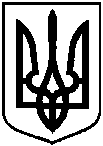 Проєктоприлюднено «_____»_____________2021 р.Про відмову Громовій Світлані Іванівні у наданні дозволу на розроблення проекту землеустрою щодо відведення земельної ділянки                    у власність за адресою: м. Суми,                             вул. Білопільський шлях, на   території колишнього садівничого кооперативу «Сахарник», земельна ділянка № 228-А, орієнтовною площею 0,0348 га